Gymnázium Pacov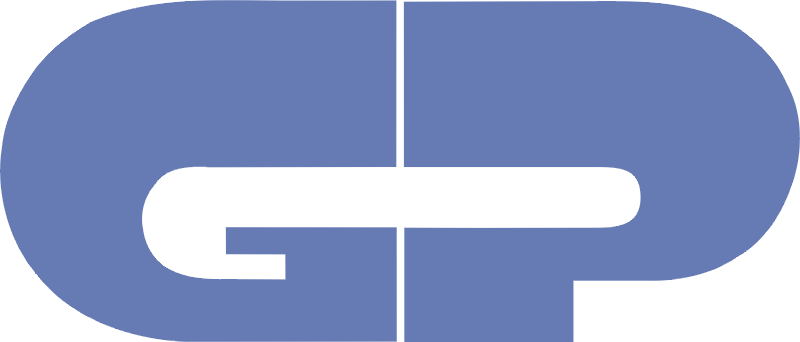 Hronova 1079,    395 01  Pacov,    www.gpacov.cz Žádost o uvolnění z výukyŽádám ředitele školy o uvolnění svého syna (své dcery)………………………………………………………………………, žáka (žákyně) třídy …………………………………………., z výuky ve dnech od ………………… do ……………………….roku ………………………………. .Odůvodnění:V ……………………………………….. dne ……………………………….			……………………………………………									podpis zákonného zástupce